T.C.Didim KaymakamlığıYazı İşleri MüdürlüğüSayı  :307								Konu :Basın Bülteni					BASIN BÜLTENİ	İdaremiz Yenimahalle Atatürk İlköğretim Okulundan 7 adet kalorifer peteği 2 adet klima ünitesi ve 4 adet güvenlik kamerasının çalınması olayı ile ilgili olarak yapılan çalışmalarda olayın şüphelilerinin  A.B., N.K. ve A.Ö. isimli şahıslar olduğu tespit edilmiştir. Şüpheli şahıslardan A.B. isimli şahıs ekiplerimizce yakalanarak sevk edildiği adli mercilerce tutuklanarak cezaevine teslim edilmiş, diğer şahısların yakalanmasına yönelik çalışmalar devam etmektedir.	Kamuoyuna duyurulur.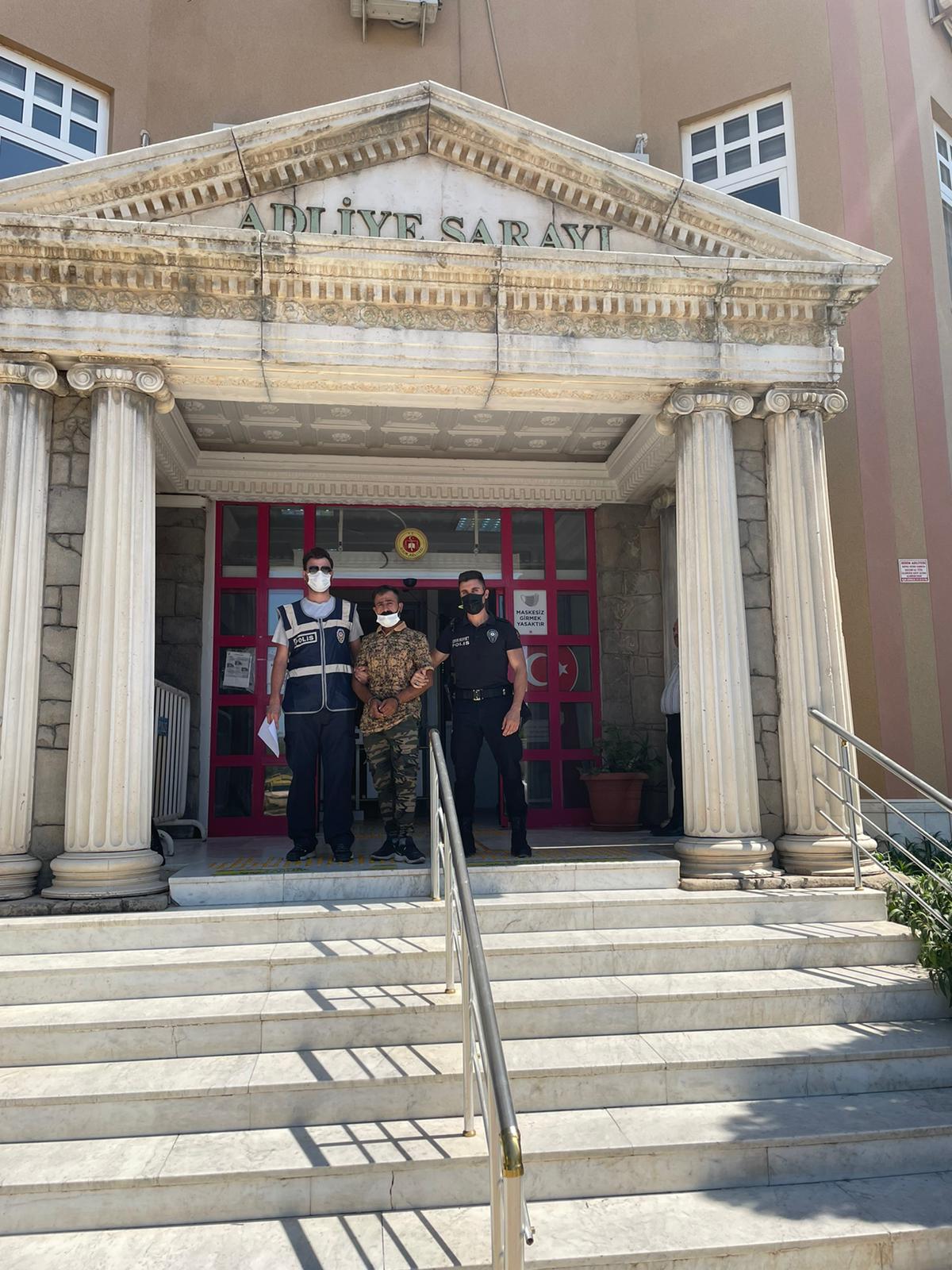 